 Welcome ~ September 26th   This Week at Cornerstone:	Coming up… Home Groups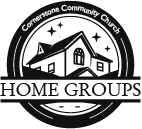 The October/November home group session begins next week!  Tuesday & Thursday evening options are available.  Please let us know if you’d like help getting connected            in a group!   610.894.9520 or ccc@hometownu.comFUSE with other believers “Pursuing application of truth together”Annual Family Meeting Join us next Sunday (October 3rd) after the worship service.  Celebrate what God has done over the past year and learn about some of our upcoming plans.  Help yourself to a financial packet from the back table if you would like to see the budget proposal before next week.Children’s Church is available downstairs during the sermon.  
Any kids from preschool through 3rd grade are welcome.  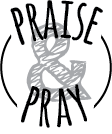 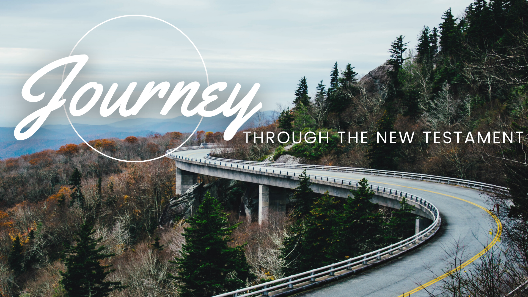     ENTER GOD’S REST          Hebrews 4:1-11Question of the day:   “What is your favorite thing to do on a day off?”Message notes:     Good news!  The promise of entering God’s rest __________________!Hebrews 4:1What caused an entire generation to miss out on God’s rest?  _____________Hebrews 4:2Four aspects of God’s rest:  Rest of ___________, rest of ___________,	______________ rest, _______________rest.Four “R’s” for a healthy day of rest:	____________________	____________________	____________________	____________________Next Week:    Journey through the New Testament series continues…	“REAL FAITH” ~  Hebrews 11:1-16I’m praising God for… ________________________________________________________________________________________________________________Please PRAY for me…________________________________________________________________________________________________________________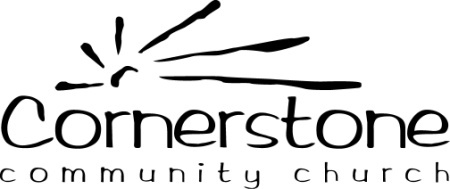 For Pastors’ eyes (Nate & Brian)For the CCC prayer team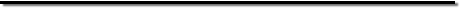 I am interested in…   Home Groups   Knowing the Bible better   Oasis Youth Center   Children’s Ministry   Music Team   Prayer Team   Setup Crew   CounselingPlease tear off this portion 
of your program and drop it 
in the offering box before 
you leave today.Thank you!Pastor Nate